Dirección de Estado Abierto, Estudios y EvaluaciónCiudad de México, 28 de marzo de 2020Mesa de Transparencia Proactiva.Vínculos de distintos sujetos obligadosAgencia de Protección Sanitaria de la CDMX. https://www.aps.cdmx.gob.mx/ Alcaldía Álvaro Obregón 	http://www.aao.cdmx.gob.mx/ Alcaldía Azcapotzalco	http://azcapotzalco.cdmx.gob.mx/covid-19/ Alcaldía Benito Juárez	https://alcaldiabenitojuarez.gob.mx/index.php Alcaldía Coyoacán	https://www.coyoacan.cdmx.gob.mx/  https://www.facebook.com/coyoacan.alcaldia/ Alcaldía Cuajimalpa	http://cuajimalpa.cdmx.gob.mx/ Alcaldía Cuauhtémoc	https://alcaldiacuauhtemoc.mx/recomenaciones-para-la-poblacion-coronavirus-covid19/ Alcaldía Gustavo A. Madero	http://www.gamadero.gob.mx/ Alcaldía Iztacalco	http://www.iztacalco.cdmx.gob.mx/inicio/   https://test.covid19.cdmx.gob.mx/ Alcaldía Iztapalapa	http://www.iztapalapa.cdmx.gob.mx/images/banners/2020/COVID19.html Alcaldía La Magdalena Contreras	https://mcontreras.gob.mx/ Alcaldía Miguel Hidalgo	https://miguelhidalgo.cdmx.gob.mx/ Alcaldía Milpa Alta	http://www.milpa-alta.cdmx.gob.mx/ Alcaldía Tláhuac	http://www.tlahuac.cdmx.gob.mx/ Alcaldía Tlalpan	http://www.tlalpan.cdmx.gob.mx  Alcaldía Venustiano Carranza	http://www.vcarranza.cdmx.gob.mx/ Alcaldía Xochimilco	http://www.xochimilco.cdmx.gob.mx/   https://twitter.com/XochimilcoAl  y https://www.facebook.com/XochimilcoAlcaldiaOficial/ Congreso de la CDMX	https://www.congresocdmx.gob.mx/  https://twitter.com/Congreso_CdMex Instituto de las Personas con Discapacidad	https://test.covid19.cdmx.gob.mx/public/RegistroPersona.xhtml Instituto del Deporte	https://indeporte.cdmx.gob.mx/ Metrobús  	https://www.metrobus.cdmx.gob.mx  https://www.metrobus.cdmx.gob.mx/comunicacion/nota/BMB-19032020   Poder Judicial de la Ciudad de México	https://www.poderjudicialcdmx.gob.mx/wp-content/uploads/Acuerdo_39_14.pdf Policía Auxiliar	https://pa.cdmx.gob.mx/ Secretaría de Finanzas 	https://cdmxassets.s3.amazonaws.com/media/files-pdf/sliders/CIERRE_OFICINAS_SUBTE.pdf; http://www.finanzas.cdmx.gob.mx/comunicacion/nota/suspende-gobierno-capitalino-tramites-presenciales-y-amplia-plazo-para-pagos-de-contribuciones-fiscalesSecretaría de Gestión Integral de Riesgos y Protección Civil https://covid19.cdmx.gob.mx/ Secretaría de Salud	https://www.salud.cdmx.gob.mx /Secretaría de Seguridad Ciudadana (SSC) 	https://covid19.cdmx.gob.mx/ Servicios de Salud Pública de la CDMX	http://sersalud.cdmx.gob.mx/portalut/inicio.htmlSistema de Transporte Colectivo	https://www.metro.cdmx.gob.mx/  https://twitter.com/MetroCDMXConferencia de Prensa vespertina COVID-19 Secretaría de Salud del Gobierno FederalConferencia de Prensa vespertina COVID-19 Secretaría de Salud del Gobierno FederalFecha:28 de marzo de 2020. De 19:00 a 20:00 horas.Fuente:Secretaría de Salud. Comunicado Técnico Diario. Coronavirus en el Mundo (COVID-19).Estadísticas actualizadas en México:Total de casos confirmados: 848 (131 + que ayer).57% Hombres.43% Mujeres.En la Ciudad de México: 177 (70+ que ayer)Total de personas sospechosas: 2,623 (148+ que ayer).Total de casos negativos: 4,341 (799+ que ayer)Total de defunciones: 16 (4+ que ayer).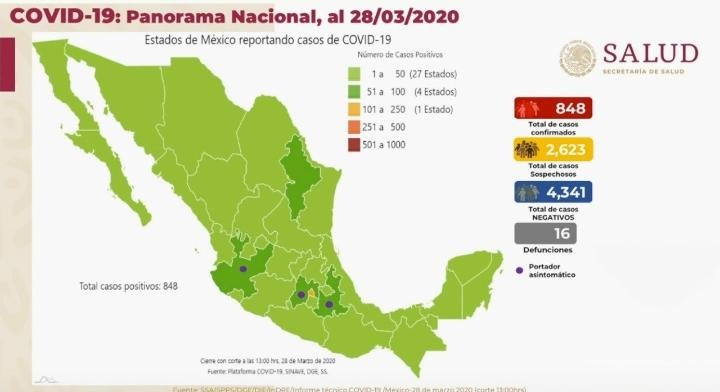 Se sugiere visitar el mapa interactivo sobre Covid-19 en México de la Dirección General de Epidemiología disponible en la siguiente liga electrónica: (http://ncov.sinave.gob.mx/mapa.aspx)Se difundió la siguiente tabla:Anuncios destacados:Los expuesto en la conferencia por el Subsecretario López-Gatell:Respecto de las medidas de prevención y control, reiteraron que todas las medidas que se ha tomado emanan de un análisis específico, en atención a las mejores prácticas, implementadas de forma oportuna y sustentadas en el marco legal del país. Se hace un enérgico llamado a que todas las personas contribuyan con las medidas quedándose en casa, con el objetivo de reducir la velocidad de la transmisión del virus. El subsecretario López-Gatell señala que es la última oportunidad que tenemos para reducir la transmisión del virus. El 23 de marzo, de conformidad con las tablas expuestas, pasamos el supuesto de transmisión lenta a una transmisión rápida. Actualmente, México se encuentra en un periodo acelerado y exponencial de casos de COVID-19.Debido a que México aún no ha pasado los 1000 caso de COVID-19, por tal razón, aún se puede frenar la transmisión del virus; mas no es posible evitar o eliminar la transmisión del virus y, por ende, la epidemia. La Fase 3 es inminente, por tal motivo, las medidas buscan que, al llegar a esa fase, el sistema de salud esté en posibilidad de atender a las personas y evitar el mayor número de muertes. Como medida el Gobierno de México suspendió las actividades que no sean indispensables para poder vivir en sociedad. Se reitera al sector público, privado y social reducir las actividades en espacios públicos de forma masiva. Información derivada de la sesión de preguntas y respuestas:Tema: Gobernador de Hidalgo da postivo al COVID-19:El Gobernador del Hidalgo da positivo al COVID-19; mismo que estuvo en contacto, una semana antes del diagnóstico, con el Presidente de la República. López-Gatell señala que no es eficiente realizar la prueba al Presidente; en caso de presentar síntomas, se tomaran las medidas señaladas en los protocolos oficiales. Tema: Estimación del panorama del COVID-19:Señalan que no es lo mismo infección y enfermedad. Entre el 70% y 80% se infectará del COVID-19,8 de 10 personas enfermarán de forma leve, Entre 1 y 2 de 10 personas enfermarán y tendrán que ser internados en el hospital, yEntre el 5% y 6% de las personas deberán ser atendidas en medicina crítica.Tema: Neumonía y COVID-19:López-Gatell señala que existe una campaña de desinformación, no se están ocultando casos de COVID-19 con casos de neumonías. A través del a herramienta “Canal Endémico de Neumonías”, mismo que es integrado con información de 26 mil unidades de atención de salud de primero, segundo y tercer nivel, es monitoreado la evaluación en las neumonías en las distintas semanas del año, en comparación con los últimos 7 años. Existen neumonías, pero están en los números normales y, de forma descendiente, en comparación con lo ocurrido en los 7 años. Las neumonías que se han presentado y, más al inicio del año, obedecen al periodo de influenza comprendido entre octubre y marzo.Debido a que la neumonía se puede presentar como manifestación clínica grave del COVID-19, éste es uno de los 7 componentes de la vigilancia integrada de la epidemia de COVID-19 y se estará monitoreando y presentando durante las demás conferencias.  Tema: Reclutamiento de médicos, periodo de cuarentena y repatriados:Se está llevando a cabo el reclutamiento de los médicos y personal de salud que cubran con el perfil necesario para colaborar en la atención de la epidemia.El Consejo de Salubridad está en sesión permanente desde el 19 de marzo; por tal razón, la medida de masiva de distanciamiento social, así como lo concerniente a las escuelas, hasta el momento está contemplado al 19 de abril; no obstante, se valorará la posibilidad de ampliar medida por una temporada mayor. Se han repatriado a 8 mil personas y se están llevando las acciones necesarias para seguir ayudando a las personas que se encuentran fuera del país. Se está colaborando con la Fuerza Área Mexicana y la Secretaría de Marina. Tema: Protocolo para los fallecimientos por COVID y abastecimiento de material: La Guía de Bioseguridad señala que el COVID-19 tiene un nivel de bioseguridad relativamente bajo, por lo que el personal de salud que está en contacto con los pacientes, en especifico que toma muestras nasales y realiza el procedimiento de intubación, debe utilizar mascarillas n-95, googles, y guantes quirúrgicos convencionales.Es un desperdicio utilizar los materiales anteriormente señalados por las personas en casa o al salir a la calle. En materia de disposición de cadáveres no se necesitan procedimientos especiales, no se necesita incineración, se puede proceder con funerales.Con relación al abastecimiento, México es el octavo exportador de equipo médico del mundo, por tal motivo, se han reunido con la industria que realiza tales actividades en México. Se está llevando a cabo el procedimiento para revisar los inventarios que tiene México. En lo que corresponde a la Cancillería, se están buscando proveer a México de los insumos que son estratégicos para la atención de la epidemia.En atención a la conferencia G20, se buscó que la ONU garantice y tomes las medidas necesarias para evitar una guerra, entre los países, de medicamentos o equipamiento. Conclusión de la conferencia de prensa: López-Gatell hace un enérgico llamado a quedarse en casa, puesto que del monitoreo que se ha realizado, no se están llevando las medidas de distanciamiento social con el rigor necesario (sólo hubo una reducción menor al 30% de personas en las calles). El sector social, privado y público, al mismo tiempo, deben ser enérgicos en el mensaje de que todas las personas se queden en casa. Lo anterior con el objetivo de poder frenar la velocidad de transmisión del virus, si no se siguen estas medidas será extremadamente difícil controlar la epidemia.López-Gatell remarcó que no era deseable llegar a medidas extremas que han aplicado otros gobiernos de restricciones de tránsito, aún y cuando tales supuestos están contemplados en el marco normativo.Participaron:Dr. Jorge Carlos Alcocer Verela. Secretario de Salud.Lic. Marcelo Luis Ebrad Casaubón. Secretario de Relaciones Exteriores. Dr. Hugo López-Gatell Ramírez. Subsecretario de Prevención y Promoción de la Salud.Dr. José Luis Alomías Zegarra. Director General de Epidemiología Grupo Técnico Científico integrado por infectólogos, virólogos, neumólogos, epidemiólogos y espacialitas en medicina crítica. 7 pertenecen al Sistema Nacional de Investigadores nivel 2 y 3.  